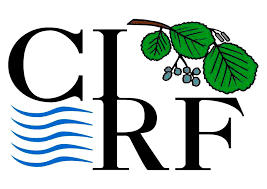 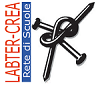 
MODULO DI ISCRIZIONE
AL WORKSHOP DI FORMAZIONE CIRF A MANTOVA OTTOBRE 2016CHIEDO L’ISCRIZIONE AL WORKSHOP CIRFCognome: ……………………………………………………….. 		Nome: ……………………………………………………………..Docente:  	Scuola Primaria     					
                                                                                                          (colorare la casella che interessa)
Scuola Secondaria di Primo Grado

Scuola Secondaria di Secondo Grado  Educatore ambientale	Altro (specificare): ……………………………………………………		Coordinate del richiedente: (necessarie per inviare informazioni tempestive)Email: ……………………………………………………………………………Cel.:    ……………………………………………………………………………		----------------------------------------------------------------Ente/associazione di appartenenza 
Denominazione ……………………………………………………………………………………Indirizzo)          ……………………………………………………………………………………………………………………………………	Tel.:		………………………………………………Email: 		………………………………………………Sito web: 	………………………………………………-----------------------------------------------------A CHI TRASMETTERE L’ADESIONE 
La Richiesta di Iscrizione, debitamente compilata, va trasmessa entro il 30 settembre 2016 via posta elettronica a  
labter@labtercrea.it
Informazioni: Tel. 0376 380 296   Cel. 333 8054 566LABTER-CREA RETE DI SCUOLE 
Via Spolverina 3, 46100 Mantova
 Tel.: 0376 380 296    Email: labter@labtercrea.it   Web:  www.labtercrea.it  www.globeitalia.it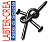 --------------------------------------------------------------------------
Il Progetto LINFA, nel cui ambito si svolge il Workshop CIRF,  è cofinanziato da CARIPLOL’attività del Progetto a Mantova, coordinata dal Labter-Crea, costituisce l’Azione n. 9.9  del Contratto di Fiume Mincio e si realizza in collaborazione con Parco del Mincio, Parco Oglio Sud, GLOBE ITALIA Rete Nazionale di Scuole e IIS BASSA FRIULANA Rete Regionale di Scuole 